                                                            LEBENSLAUFPersonalien: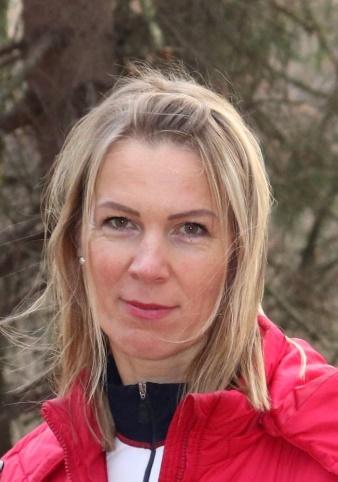 Name und Familienname:	Beáta JakubováGeburtsdatum:                            	14.05.1972Adresse:                                       	094 14  Sečovská Polianka, Hlavná 90, Slowakei Telefon:                                        	+420 730 544 370E-mail:                                       	jakubova.b@gmail.comAusbildung:                  	1990 – 1992	Hotel Academy Kežmarok, Slowakei                                                        	1986 – 1990	Sport Gymnazium Košice, Slowakei Arbeitsfarungen:                 	2016 – 2019	Zimmermädchen Hotel Alfa, Serfaus, Österreich                                                               	2010 – 2015	Verkäuferin Hypermarket Globus, Ostrava,Tschechien                                                    	2004 – 2009	Zimmermädchen Pension Breza, Hohe Tatra	                                  	1992 – 2002 	Offizier OTP Bank SlowakeiSchprachkentnisse:       	Deutsch A2                                                       	Russisch A2Eigenschaften:                	komunikativ, kreativ, flexibelInteressen:                     	Ich reise gerne, lerne neue Kulturen und Menschen kennen. Ich mag                                                        	Schwimmen, Rad fahren, ich mag Kultur, Sport.  Ostrava, 05. 3. 2020                                                                                                                      Beáta Jakubová